Помоги Мухе- Цокотухе  накормить таракашек и букашек.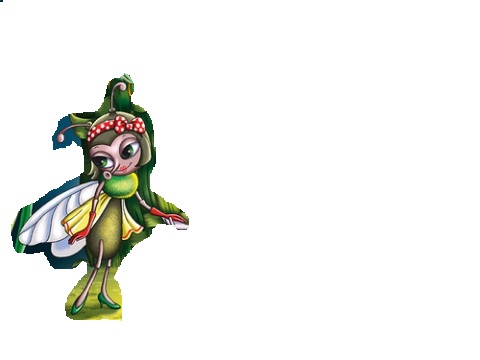 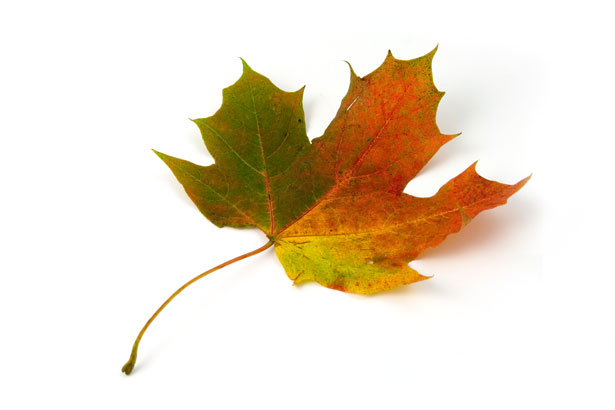 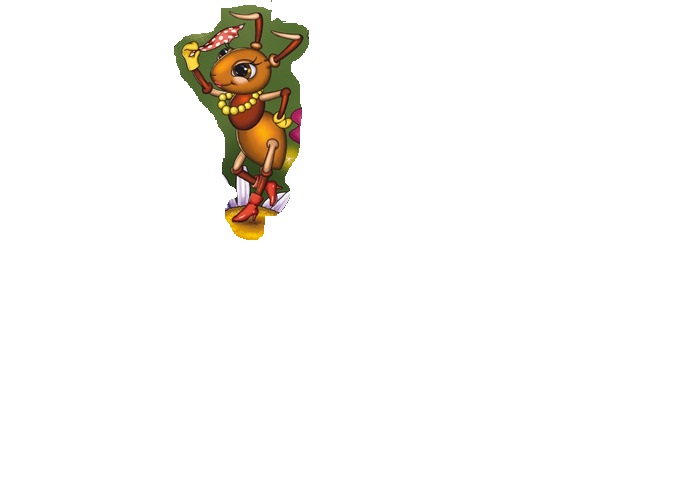 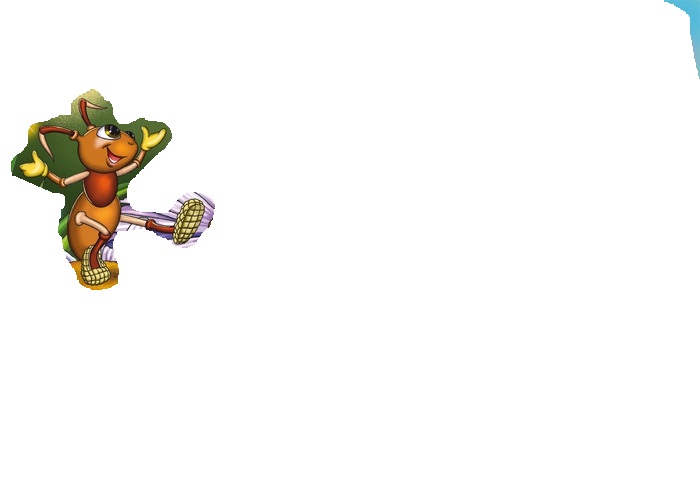 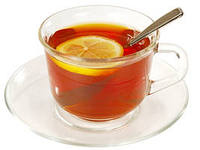 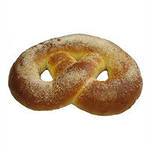 